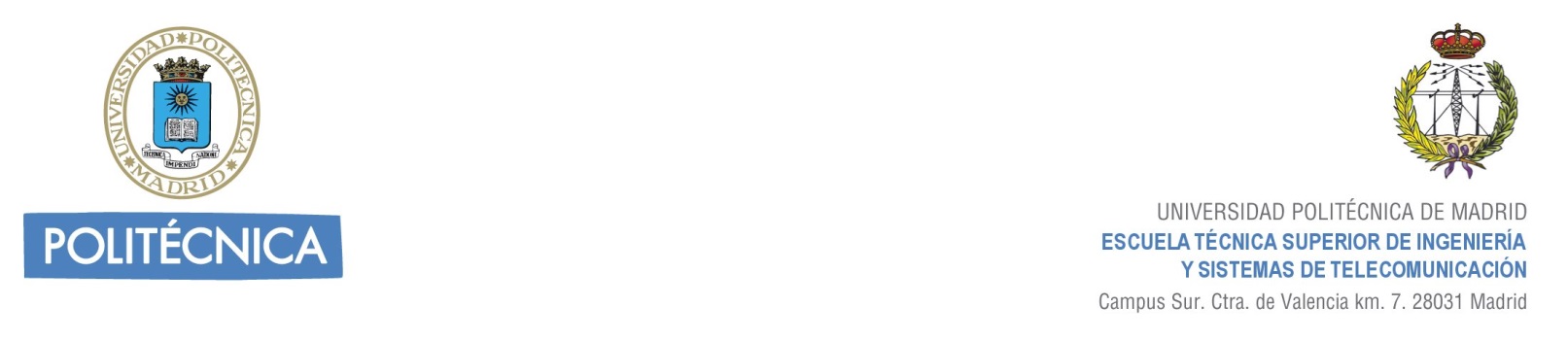 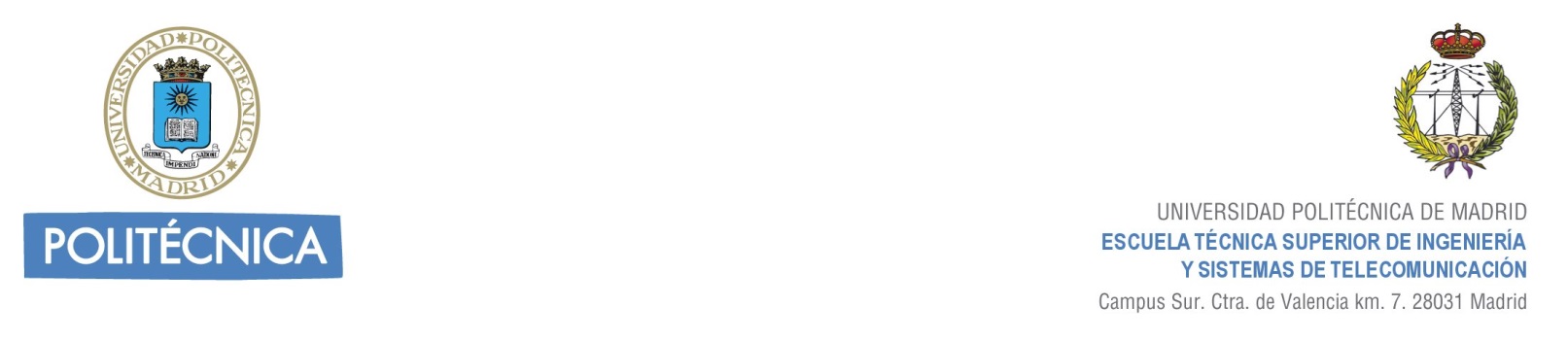 COMUNICACIÓN DE FECHA DE LECTURA 
PROYECTO FIN DE GRADOAPELLIDOS ALUMNO: ……………………………………………………………………NOMBRE ALUMNO: ………………………………………………………………………DNI: ………………………………………..	correo: ……………………………………………………………………..@alumnos.upm.esTITULACIÓN: ………………………………………………………………………………….TÍTULO DEL PROYECTO FIN DE GRADO:…………………………………………………………………………………………………….…………………………………………………………………………………………………….TÍTULO DEL PROYECTO FIN DE GRADO en inglés (obligatorio):…………………………………………………………………………………………………….…………………………………………………………………………………………………….Departamento: …………………………………………………………………………………..Tutor: ……………………………………………………………………………………………..FECHA DE LECTURA: ……………………………………….HORA:..………………………Lugar: …………………………………………………………………………………………….OBSERVACIONES:El tribunal da su conformidad a la fecha de examen (firmas obligatorias o, en su defecto adjuntar correo electrónico de aceptación del presidente y/o secretario a la cuenta de correo secretaria-pfg@etsist.upm.es).Fecha: ……………………………Firma Tutor:Firma Presidente:Firma Secretario:Fdo.: ………………………….Fdo.: …………………………..Fdo.: ………………………….